ลงทะเบียนออนไลน์ได้ที่ ธารน้ำเทควันโด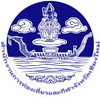 ระเบียบการแข่งขันเทควันโดชิงแชมป์นักเรียนนักศึกษา “STUDENT OPEN  201๗”วันเสาร์ที่ 1๒ สิงหาคม 25๖๐ณ ห้องสกายฮอลล์  ชั้น 5  อุทยานการค้ากาดสวนแก้ว  จ. เชียงใหม่------------------------------------------------------------------------------------------------------------------------------------------------เพื่อให้การดำเนินการจัดการแข่งขันเทควันโดกีฬานักเรียน “STUDENT OPEN 201๗” เป็นไปด้วยความเรียบร้อย     จึงเห็นควรกำหนดระเบียบและข้อบังคับการแข่งขันกีฬาเทควันโด ขึ้นดังนี้  1. คณะกรรมการจัดการแข่งขันสถาบันการพลศึกษา วิทยาเขตเชียงใหม่2. ระเบียบการแข่งขันระเบียบนี้ให้ใช้บังคับสำหรับการแข่งขันในครั้งนี้เท่านั้น ระเบียบอื่นใดที่ขัดแย้งกับระเบียบนี้ให้ยกเลิกแล้วใช้ระเบียบนี้แทน   ระเบียบนี้เรียกว่า ระเบียบการแข่งขันเทควันโด STUDENT OPEN 201๗  โดยมีการแข่งขันในประเภทเคียวรูกิ (ต่อสู้) โดยแบ่งเป็น         3 Class Class A (มือเก่า) 		มีคุณวุฒิตั้งแต่สายฟ้า ถึงสายดำClass B (มือใหม่)	  	มีคุณวุฒิ	ไม่เกิน สายเขียว หมายเหตุ ** Class B (มือใหม่)** แข่งไม่เกิน 3 ครั้งClass C (มือใหม่พิเศษ) 		มีคุณวุฒิตั้งแต่สายขาว สายเหลือง แข่งขันไม่เกิน 1ครั้ง2.1 การแข่งขันประเภทเคียวรูกิ (ต่อสู้)	รุ่นพิเศษอายุ 3 - 5 ปี  ชาย/หญิง  (255๖-255๘)  น้ำหนักไม่เกิน  16  กิโลกรัมประเภทยุวชนชาย  / หญิง  อายุไม่เกิน  6  ปี  (เกิด  พ.ศ.  255๔) รุ่น 	A		น้ำหนักไม่เกิน		16			กิโลกรัมรุ่น 	B		น้ำหนัก			16 - 18		กิโลกรัมรุ่น 	C		น้ำหนัก			18 - 20		กิโลกรัมรุ่น 	D		น้ำหนัก			20 - 22		กิโลกรัมรุ่น 	E		น้ำหนัก			22 - 24		กิโลกรัมรุ่น 	F		น้ำหนัก			24			กิโลกรัมขึ้นไปประเภทยุวชนชาย  / หญิง  อายุไม่เกิน  7 - 8  ปี  (เกิด  พ.ศ. 255๒ -255๓) รุ่น 	A		น้ำหนักไม่เกิน		18			กิโลกรัมรุ่น 	B		น้ำหนัก			18 - 21		กิโลกรัมรุ่น 	C		น้ำหนัก			21 - 24		กิโลกรัมรุ่น 	D		น้ำหนัก			24 - 27		กิโลกรัมรุ่น 	E		น้ำหนัก			27 - 30		กิโลกรัมรุ่น 	F		น้ำหนัก			30			กิโลกรัมขึ้นไปประเภทยุวชนชาย   /  หญิง   อายุ  9 – 10  ปี  (เกิด  พ.ศ. 25๕๐ – 255๑) รุ่น 	A		น้ำหนักไม่เกิน		22			กิโลกรัมรุ่น 	B		น้ำหนัก			22 - 25		กิโลกรัมรุ่น 	C		น้ำหนัก			25 - 28		กิโลกรัมรุ่น 	D		น้ำหนัก			28 - 31		กิโลกรัมรุ่น 	E		น้ำหนัก			31 - 34		กิโลกรัมรุ่น 	F		น้ำหนัก			34 - 37		กิโลกรัมรุ่น 	G		น้ำหนัก			37			กิโลกรัมขึ้นไปประเภทยุวชนชาย  /  หญิง  อายุ  11 – 12  ปี (เกิด พ.ศ.  254๘ – 254๙)  รุ่น 	A		น้ำหนักไม่เกิน		30			กิโลกรัมรุ่น 	B		น้ำหนัก			30 - 33		กิโลกรัมรุ่น 	C		น้ำหนัก			33 - 36		กิโลกรัมรุ่น 	D		น้ำหนัก			36 - 39		กิโลกรัมรุ่น 	E		น้ำหนัก			39 - 42		กิโลกรัมรุ่น 	F		น้ำหนัก			42 - 46		กิโลกรัมรุ่น 	G		น้ำหนัก			46			กิโลกรัมขึ้นไปประเภทยุวชนชาย / หญิง  อายุ  13 – 14  ปี  (เกิด พ.ศ.  254๖ – 254๗)  รุ่น 	A		น้ำหนักไม่เกิน		34			กิโลกรัมรุ่น 	B		น้ำหนัก			34 - 37		กิโลกรัมรุ่น 	C		น้ำหนัก			37 - 40		กิโลกรัมรุ่น 	D		น้ำหนัก			40 - 43		กิโลกรัมรุ่น 	E		น้ำหนัก			43 - 46		กิโลกรัมรุ่น 	F		น้ำหนัก			46 - 49		กิโลกรัมรุ่น 	G		น้ำหนัก			49 - 52		กิโลกรัมรุ่น 	H		น้ำหนัก			52 - 55		กิโลกรัมรุ่น  I		น้ำหนัก			55			กิโลกรัมขึ้นไปประเภทเยาวชนชายอายุ  15 – 17 ปี  (เกิด  พ.ศ.  254๓ – 254๕) รุ่น 	A		น้ำหนักไม่เกิน		45			กิโลกรัมรุ่น 	B		น้ำหนัก			45 - 48		กิโลกรัมรุ่น 	C		น้ำหนัก			48 - 51		กิโลกรัมรุ่น 	D		น้ำหนัก			51 - 55		กิโลกรัมรุ่น 	E		น้ำหนัก			55 - 59		กิโลกรัมรุ่น 	F		น้ำหนัก			59 - 63		กิโลกรัมรุ่น 	G		น้ำหนัก			63 - 68		กิโลกรัมรุ่น 	H		น้ำหนัก			68 - 73		กิโลกรัมรุ่น 	I		น้ำหนัก			73 - 78		กิโลกรัมรุ่น 	J		น้ำหนัก			78			กิโลกรัมขึ้นไปประเภทเยาวชนหญิงอายุ  15 – 17 ปี  (เกิด พ.ศ.  254๓ – 254๕)  รุ่น 	A		น้ำหนักไม่เกิน		42			กิโลกรัมรุ่น 	B		น้ำหนัก			42 - 44		กิโลกรัมรุ่น 	C		น้ำหนัก			44 - 46		กิโลกรัมรุ่น 	D		น้ำหนัก			46 - 49		กิโลกรัมรุ่น 	E		น้ำหนัก			49 - 52		กิโลกรัมรุ่น 	F		น้ำหนัก			52 - 55		กิโลกรัมรุ่น  G		น้ำหนัก			55 - 59		กิโลกรัมรุ่น 	H		น้ำหนัก			59 - 63		กิโลกรัมรุ่น 	I		น้ำหนัก			63 - 68		กิโลกรัมรุ่น 	J		น้ำหนัก			68			กิโลกรัมขึ้นไปประชาชนหญิงอายุ 18 ปีขึ้นไป (พ.ศ. 254๒) OPEN	1.  รุ่นฟินเวท		น้ำหนักไม่เกิน  		46  			กิโลกรัม	2.  รุ่นฟลายเวท		น้ำหนักเกิน  		46 – 49		กิโลกรัม	3.  รุ่นแบนตั้มเวท		น้ำหนักเกิน 		49 – 53		กิโลกรัม	4.  รุ่นเฟเธอร์เวท		น้ำหนักเกิน  		53 – 57		กิโลกรัม	5.  รุ่นไลท์เวท		น้ำหนักเกิน  		57 – 62		กิโลกรัม	6.  รุ่นเวลเธอร์เวท	น้ำหนักเกิน 		62 – 67		กิโลกรัม	7.  รุ่นมิดเดิลเวท		น้ำหนักเกิน  		67 – 73		กิโลกรัม	8. รุ่นเฮฟวี่เวท		น้ำหนักเกิน  		73			กิโลกรัมขึ้นไปประชาชนชายอายุ 18 ปีขึ้นไป (พ.ศ. 254๒) OPEN	1.  รุ่นฟินเวท		น้ำหนักไม่เกิน  		54  			กิโลกรัม	2.  รุ่นฟลายเวท		น้ำหนักเกิน  		54 – 58		กิโลกรัม	3.  รุ่นแบนตั้มเวท		น้ำหนักเกิน 		58 – 63		กิโลกรัม	4.  รุ่นเฟเธอร์เวท		น้ำหนักเกิน  		63 – 68		กิโลกรัม	5.  รุ่นไลท์เวท		น้ำหนักเกิน  		68 – 74		กิโลกรัม	6.  รุ่นเวลเธอร์เวท	น้ำหนักเกิน 		74 – 80		กิโลกรัม	7.  รุ่นมิดเดิลเวท		น้ำหนักเกิน  		80 – 87		กิโลกรัม	8.  รุ่นเฮฟวี่เวท		น้ำหนักเกิน  		87			กิโลกรัมขึ้นไปประเภททีม1. รุ่นยุวชนอายุไม่เกิน 8 ปี ประเภทชาย, หญิง     	ทีมละ  3 คน   น้ำหนักรวม     80   Kg.2. รุ่นยุวชนอายุไม่เกิน 10 ปี ประเภทชาย, หญิง     	ทีมละ  3 คน   น้ำหนักรวม    100  Kg.           3. รุ่นยุวชนอายุไม่เกิน 12 ปี ประเภทชาย, หญิง      	ทีมละ  3 คน   น้ำหนักรวม     130 Kg.                   4. รุ่นยุวชนอายุไม่เกิน 14 ปี ประเภทชาย, หญิง      	ทีมละ  3 คน   น้ำหนักรวม     150 Kg.           5. รุ่นยุวชนอายุไม่เกิน 17 ปี ประเภทชาย, หญิง      	ทีมละ  3 คน   น้ำหนักรวม     160 Kg.การแข่งขันประเภทรำ2.2.1 พุ่มเซ่เดี่ยวชาย – หญิง๒.  ประเภทพุ่มเซ่ประเภทคู่ (ไม่แยกชาย - หญิง)   ๓.  ประเภทพุ่มเซ่ประเภททีม (ไม่แยกชาย-หญิง) โดย 1 ทีมกำหนดให้แข่งขัน 3 คน3. วันเวลาการแข่งขัน/สถานที่แข่งขันวันเสาร์ที่ 1๒  สิงหาคม 2560  ตั้งแต่เวลา  08.30  น  เป็นต้นไป  ณ ห้องสกายฮอลล์ชั้น  5  อุทยานการค้ากาดสวนแก้ว   จ.  เชียงใหม่ ค่าสนับสนุนการแข่งขัน	4.1 ประเภทเคียวรูกิ  		บุคคลละ  	500  	บาท	4.2 ประเภทเคียวรูกิทีม  		ทีมละ  	         1,000  	บาท	4.3 ประเภทพุ่มเซ่   		บุคคลละ  	500  	บาท	4.4 ประเภทพุ่มเซ่คู่		คู่ละ  		700  	บาท	4.5 ประเภทพุ่มเซ่ทีม		ทีมละ  	         1,000  	บาทรางวัลที่ได้รับการแข่งขัน6.1  ผู้ชนะเลิศอันดับ     	1   	เหรียญทองพร้อมเกียรติบัตร		จำนวน 1 รางวัล6.2  รองชนะเลิศอันดับ 	1  	เหรียญเงินพร้อมเกียรติบัตร			จำนวน 1 รางวัล	  6.3  รองชนะเลิศอันดับ  	2	เหรียญทองแดงพร้อมเกียรติบัตร		จำนวน 2 รางวัล  6.4  ถ้วยรางวัลชนะเลิศคะแนนรวมเคียวรูกิ					จำนวน 1 รางวัล6.5  ถ้วยรางวัลรองชนะเลิศคะแนนรวมอันดับ1				จำนวน 1 รางวัล6.6  ถ้วยรางวัลรองชนะเลิศคะแนนรวมอันดับ2				จำนวน 1 รางวัล6.7  ถ้วยรางวัล นักกีฬายอดเยี่ยมเคียวรูกิ  ชาย - หญิง  จำนวน 12 รางวัล  ดังนี้		6.7.1  ประเภทยุวชนชาย-หญิง	อายุ	5 - 6 	ปี		จำนวน 2 รางวัล   6.7.2  ประเภทยุวชนชาย-หญิง	อายุ   	7 - 8	ปี		จำนวน 2 รางวัล   		6.7.3  ประเภทยุวชนชาย-หญิง	อายุ   	9 - 10	ปี		จำนวน 2 รางวัล   		6.7.4  ประเภทยุวชนชาย-หญิง	อายุ   	11 - 12ปี		จำนวน 2 รางวัล   		6.7.5  ประเภทยุวชนชาย-หญิง	อายุ    	13 - 14 ปี		จำนวน 2 รางวัล   		6.7.6  ประเภทยุวชนชาย-หญิง	อายุ   	15 - 17 ปี		จำนวน 2 รางวัล		6.8  ถ้วยหรือโล่รางวัล ผู้ฝึกสอนยอดเยี่ยมประเภทต่อสู้				จำนวน 6 รางวัล6.9  ถ้วยรางวัลชนะเลิศคะแนนรวมท่ารำ					จำนวน 1 รางวัล6.10  ถ้วยรางวัลรองชนะเลิศคะแนนรวมท่ารำชาย				จำนวน 1 รางวัล6.11  ถ้วยรางวัลรองชนะเลิศคะแนนรวมท่ารำหญิง				จำนวน 1 รางวัล6.12 ถ้วยรางวัลนักกีฬายอดเยี่ยมชาย					จำนวน 1 รางวัล6.13 ถ้วยรางวัลนักกีฬายอดเยี่ยมหญิง					จำนวน 1 รางวัล6.14 ถ้วยรางวัลนักกีฬายอดเยี่ยมคู่ผสม					จำนวน 1 รางวัล6.15 ถ้วยรางวัลนักกีฬายอดเยี่ยมประเภททีมคียวรูกิและพุ่มเซ่			จำนวน 3 รางวัล		6.8  ถ้วยหรือโล่รางวัล ผู้ฝึกสอนยอดเยี่ยมประเภทร่ายรำ			จำนวน 2 รางวัล7.  การนับคะแนนรางวัล7.1  รางวัลชนะเลิศคะแนนรวม  เกณฑ์การนับคะแนน ให้นับคะแนนจากเหรียญรางวัลนักกีฬาที่ลงแข่งขัน โดยประมวลผลโดยเครื่องคอมพิวเตอร์  โดยมีรายละเอียดดังนี้7.1.1  นับผลรวมของเหรียญทองจากทีมที่ทำการแข่งขัน  ทีมใดได้จำนวนเหรียญทองมากที่สุด  ทีมดังกล่าวจะเป็นผู้ได้รับรางวัลชนะเลิศคะแนนรวม7.1.2  ในกรณีที่เหรียญทองเท่ากันให้ดูที่จำนวนเหรียญเงิน ทีมใดได้จำนวนเหรียญเงินมากกว่า  ทีมดังกล่าวจะเป็นผู้ได้รับรางวัลชนะเลิศคะแนนรวม7.1.3  ในกรณีที่เหรียญเงินเท่ากันให้ดูที่จำนวนเหรียญทองแดง ทีมใดได้จำนวนเหรียญทองแดงมากกว่า  ทีมดังกล่าวจะเป็นผู้ได้รับรางวัลชนะเลิศคะแนนรวม  โดยจะไม่มีการนับเหรียญทองแดงร่วม7.1.4  ในกรณีที่เหรียญทองแดงเท่ากันให้ขึ้นอยู่กับดุลพินิจของประธาน  และคณะกรรมการจัดการแข่งขัน7.2   รางวัลนักกีฬายอดเยี่ยม  			7.2.1 เกณฑ์การนับคะแนนจากจำนวนรอบการแข่งขันและผลการแข่งขันโดยผู้ที่ได้แข่งขันมีจำนวนรอบ	มากที่สุดในแต่ละรุ่น (โดยจะพิจารณาจากนักกีฬาประเภท Class A เป็นหลัก ยกเว้นกรณีที่ไม่สามารถพิจารณา Class A 	ได้จะพิจารณาจาก Class Bหรืออยู่ในดุลพินิจของคณะกรรมการ)		7.2.2 ถ้าจำนวนรอบเท่ากันให้นับจำนวนแต้มของรอบชิงชนะเลิศ ถ้าแต้มเท่ากับให้ดูที่แต้มเสียและถ้าแต้ม	เสียเท่ากันให้ดูแต้มรอบการแข่งขันรอบรองชนะเลิศ7.2.3 หากแต้มเท่ากันในแต่ละรอบการแข่งขันนั้นให้ดูจำนวนแต้มรอบที่ก่อนหน้าไปจนถึงรอบแรก7.2.4 หากดูแต้มรอบแรกมีจำนวนเท่ากันให้ขึ้นอยู่กับดุลพินิจของประธานและคณะกรรมการการจัดการแข่งขัน		7.3  รางวัล ผู้ฝึกสอนยอดเยี่ยม  เกณฑ์การให้รางวัลตามรายละเอียดดังต่อไปนี้7.3.1   ผู้ฝึกสอนยอดเยี่ยมเคียวรูกิดูจากรางวัลชนะเลิศคะแนนรวมเคียวรูกิตามลำดับ 8. เงื่อนไขในการแข่งขัน8.1 ประเภทต่อสู้8.1.1   ใช้กติกาของสมาพันธ์เทควันโดโลก  WTF8.1.2   ชุดแข่งขันให้ใช้ชุดตามกติกาการแข่งขันเทควันโด8.1.3   นักกีฬาต้องเตรียมอุปกรณ์ประจำตัวที่ใช้ในการแข่งขันมาเองทั้งหมด (ทางสนามไม่จัดเตรียมมาให้)8.1.4   ใช้วิธีการแข่งขันแบบแพ้คัดออก8.1.5   กำหนดการเวลาการแข่งขันจะกำหนดตามความเหมาะสมของคณะกรรมการจัดการแข่งขันเพื่อความ                                  สอดคล้องกันระหว่างจำนวนผู้เข้าแข่งขันกับระยะเวลาดำเนินการแข่งขัน 8.1.6   ไม่มีการชิงตำแหน่งที่  3 โดยให้มีตำแหน่งที่ 3 ร่วมกัน 2 คน8.1.7   นักกีฬาจะต้องพร้อมทำการแข่งขันตลอดเวลา 8.1.8   การแข่งขันใช้อุปกรณ์การให้คะแนนด้วยไฟฟ้าในการตัดสิน8.1.9   การตัดสินของคณะกรรมการผู้ตัดสินถือว่าเป็นที่สิ้นสุด  8.1.10 ผู้ฝึกสอนต้องแต่งกายให้เรียบร้อยและสุภาพเมื่อลงทำการโค้ชนักกีฬา	9. คุณสมบัติของนักกีฬา9.1   เป็นผู้ยอมรับและปฏิบัติตามระเบียบข้อบังคับของการแข่งขันด้วยความมีน้ำใจนักกีฬา9.2   ผู้เข้าร่วมการแข่งขันต้องมีคุณวุฒิทางเทควันโดตั้งแต่สายขาวขึ้นไป  ตามคุณวุฒิของนักกีฬา ถ้าหากมีการประท้วงจะต้องแสดงหลักฐานให้ดูได้  ถ้าหากไม่แสดงหลักฐานจะถูกตัดสิทธิจากการแข่งขันหรือแพ้ Bye ทันที นักกีฬา 1 คน  สามารถลงทำการแข่งขันได้เพียงรุ่นเดียวเท่านั้น ยกเว้นแข่งขันในประเภททีม  การเปลี่ยนแปลงรุ่นแข่งขัน  จะเปลี่ยนแปลงได้ในวันชั่งน้ำหนักเท่านั้น  หากคู่สายออกมาแล้วจะทำการเปลี่ยนแปลไม่ได้  ไม่ว่ากรณีใดทั้งนั้น  เพื่อป้องกันความผิดพลาดที่อาจเกิดขึ้น	10. หลักฐานการรับสมัครใบสมัครการแข่งขันพร้อมติดรูปถ่ายตามแบบฟอร์มของคณะกรรมการจัดการแข่งขันใบรับรองคำยินยอมของผู้ปกครอง   ใบสมัครรวมของทีมแบ่งตามรุ่นอายุ / เพศ /  รุ่นการแข่งขัน  ( แผงรูป )	10.4  สำเนาบัตรประจำตัวประชาชน หรือ สูติบัตรและสำเนาทะเบียนบ้านของนักกีฬา  	10.5   รูปถ่าย  1  นิ้ว จำนวน 2  ใบ และสำเนาใบเกรดสำหรับนักกีฬาประเภทมือใหม่	11. การรับสมัครสมัครได้ที่   	อาจารย์ดุสิต   สุขประเสริฐ    คณะวิทยาศาสตร์การกีฬาและสุขภาพสถาบันการพลศึกษาวิทยาเขตเชียงใหม่    สนามกีฬาเทศบาลนครเชียงใหม่    	เลขที่  68 / 1  ถนน  สนามกีฬา  ต.  ศรีภูมิ  อ.  เมือง  จ.  เชียงใหม่  50200 	สมัครได้ทุกวัน   หรือโทรสอบถามได้ที่		อาจารย์  ดุสิต  สุขประเสริฐ  089 – 5587098  	ตั้งแต่บัดนี้จนถึงวันที่   11 สิงหาคม 2560 หรือลงทะเบียนออนไลน์ได้ที่ ธารน้ำเทควันโด		Email  :  Dusit_2214@hotmail.com  	12. การชั่งน้ำหนักการชั่งน้ำหนัก	- นักกีฬาชั่งน้ำหนักวันศุกร์ที่  11 สิงหาคม 2560 เวลา  17.00  น  - 20.00 น.  ณ.  สนามแข่งขันการจับฉลากแบ่งสาย   จะใช้การสุ่มด้วยคอมพิวเตอร์  ในระบบออนไลน์ซึ่งจะรู้คู่แข่งขันจริง ๆ เมื่อระบบออนไลน์ปิดแล้วเท่านั้น	13.  โปรแกรมการแข่งขันวันเสาร์ที่  12 สิงหาคม 2560 (3 สนาม)ภาคเช้าเวลา  08.30  น. 	รุ่นอายุ 5 – 6 ปี, 7 – 8 ปี,  9 – 10 ปี (มือใหม่และเก่า) และพิธีมอบเหรียญ, เกียรติบัตรและถ้วยรางวัล	ภาคบ่ายเวลา  13.30  น.	เริ่มการแข่งขันภาคบ่ายรุ่นอายุ  11 – 12  ปี,  13 – 14 ปี, 15 – 17 ปี  และพิธีมอบเหรียญ, เกียรติบัตรและถ้วยรางวัล   ****  แข่งขันเสร็จมีพิธีมอบเหรียญรางวัลและเกียรติบัตรให้ทุกคน****หมายเหตุ   กรุณาลงชื่อออนไลน์ตามวันเวลาที่กำหนดเพื่อความสะดวกรวดเร็วในการจัดทำข้อมูลและ  ID  Card  หรือส่งข้อมูลมาที่ Email  dusit_2214@hotmail.com และรายการแข่งขันอาจเปลี่ยนแปลงได้ตามความเหมาะสม*********************(เพื่อความเข้าใจระเบียบการแข่งขันฯ  กรุณาอ่านซ้ำอย่างละเอียดอีกครั้ง)ใบสมัครแข่งขันเทควันโด-----------------------------การแข่งขันเทควันโด STUDENT OPEN, 2017วันเสาร์ที่  1๒ สิงหาคม 2560ณ  ห้องสกายฮอลล์  ชั้น  5  อุทยานการค้ากาดสวนแก้ว  จ.  เชียงใหม่*****************************เรียน   	คณะกรรมการจัดการแข่งขันเรื่อง  	ขอเข้าร่วมการแข่งขันเทควันโดสิ่งที่ส่งมาด้วย 	1. รูปถ่ายขนาด  จำนวน 2 รูป 		2. สำเนาสูติบัตร สำเนาบัตรประชน หรือสำเนาทะเบียนบ้าน 1 ฉบับข้าพเจ้า นาย,นาง,นางสาว.......................................................................... เป็นผู้ปกครองของ ด.ช./ด.ญ./นาย/นางสาว ........................................................................ เกิดวันที่..........เดือน......................พ.ศ. .............อายุ..............ปี   ซึ่งเป็นนักกีฬา  เทควันโดของโรงเรียน /ชมรม / สโมสร...............................................................................................ขอสมัครเข้าร่วมการแข่งขันเทควันโด STUDENT OPEN, 2017ประเภท 	O ต่อสู้ 	O ชาย  O หญิง   อายุ ..........ปี รุ่น ................... น้ำหนัก..............กิโลกรัม ประเภท  O Class A  	O Class B	O Class C	O ทีมชาย – หญิง    	O ท่ารำ	O ชาย	O หญิง อายุ ..........ปี สาย..........................ประเภท  	O เดี่ยว      O คู่ผสม     	O  ทีม                                                                หากเกิดอุบัติเหตุในวันแข่งขันไม่ว่าจากกรณีใด ๆ ก็ตาม ข้าพเจ้าจะไม่เรียกร้องค่าเสียหายใด ๆ  หรือเอาผิด   กล่าวโทษใด ๆ  กับคณะบุคคลในฝ่ายจัดการแข่งขัน จึงขอให้คณะกรรมการจัดการแข่งขันอนุญาตให้ผู้ที่อยู่ใต้การปกครองของข้าพเจ้าเข้าร่วมการแข่งขันด้วย จึงเรียนมาเพื่อทราบและโปรดพิจารณา	ขอแสดงความนับถือ							                                                         	(..............................................................)                  	(..............................................................)		            	นักกีฬา						         ผู้ปกครองเบอร์โทรที่สามารถติดต่อได้ของผู้ฝึกสอน........................................................................เบอร์โทรที่สามารถติดต่อได้ของนักกีฬาและผู้ปกครอง...................................................    ระเบียบการแข่งขันคาราเต้โดกีฬานักเรียน “STUDENT OPEN  2017”วันเสาร์ที่ 14 สิงหาคม 2560ณ ห้องสกายฮอลล์  ชั้น 5  อุทยานการค้ากาดสวนแก้ว  จ. เชียงใหม่----------------------------------------------------------------------------------------------------------------------------------------เพื่อให้การดำเนินการจัดการแข่งขันคาราเต้โดกีฬานักเรียน “STUDENT OPEN 2017” เป็นไปด้วยความเรียบร้อย   จึงเห็นควรกำหนดระเบียบและข้อบังคับการแข่งขันกีฬาคาราเต้โด ขึ้นดังนี้  1. คณะกรรมการจัดการแข่งขันสถาบันการพลศึกษา วิทยาเขตเชียงใหม่2. ระเบียบการแข่งขันระเบียบนี้ให้ใช้บังคับสำหรับการแข่งขันในครั้งนี้เท่านั้นระเบียบอื่นใดที่ขัดแย้งกับระเบียบนี้ให้ยกเลิกแล้วใช้ระเบียบนี้แทนระเบียบนี้เรียกว่า ระเบียบการแข่งขันคาราเต้โด IPECM OPEN, 2017โดยมีการแข่งขันในประเภทคุมิเต้ (ต่อสู้)เพื่อให้การดำเนินการจัดการแข่งขันคาราเต้โดกีฬานักเรียน “STUDENT OPEN 2017” เป็นไปด้วยความเรียบร้อย   จึงเห็นควรกำหนดระเบียบและข้อบังคับการแข่งขันกีฬาคาราเต้โด ขึ้นดังนี้  1. คณะกรรมการจัดการแข่งขันสถาบันการพลศึกษา วิทยาเขตเชียงใหม่2. ระเบียบการแข่งขันระเบียบนี้ให้ใช้บังคับสำหรับการแข่งขันในครั้งนี้เท่านั้นระเบียบอื่นใดที่ขัดแย้งกับระเบียบนี้ให้ยกเลิกแล้วใช้ระเบียบนี้แทนระเบียบนี้เรียกว่า ระเบียบการแข่งขันคาราเต้โด IPECM OPEN, 2017โดยมีการแข่งขันในประเภทคุมิเต้ (ต่อสู้)2.1 การแข่งขันประเภทคุมิเต้ (ต่อสู้)	  1. การแข่งขันต่อสู้เยาวชนชาย                 1.1 รุ่นอายุ 6-7 ปี (6–7 Year)                 1.2 รุ่นอายุ 8-9 ปี (8–9 Year)                 1.3 รุ่นอายุ10-11 ปี(10–11 Year)                 1.3.1 รุ่นน้าหนักต่ากว่า 43 ก.ก.(Below 43 kg.)                 1.3.2 รุ่นน้าหนักมากกว่า 43 ก.ก.(Above 43 kg.)                 1.4 รุ่นอายุ12-13 ปี (12–13 Year)                1.4.1 รุ่นน้าหนักต่ากว่า 48 ก.ก.(Below 48 kg.)                 1.4.2 รุ่นน้าหนักมากกว่า 48 ก.ก.(Above 48 kg.)                 1.5 รุ่นอายุ 14-15 ปี (Cadet Male Individual Kumite 14-15 Year)                 1.5.1 รุ่นน้าหนัก ต่ากว่า 52 ก.ก.(Below 52 kg.)                 1.5.2 รุ่นน้าหนัก ต่ากว่า 57 ก.ก.(Below 57 kg.)                 1.5.3 รุ่นน้าหนัก ต่ากว่า 63 ก.ก.(Below 63 kg.)                 1.5.4 รุ่นน้าหนัก ต่ากว่า 70 ก.ก.(Below 70 kg.)                 1.5.5 รุ่นน้าหนัก มากกว่า 70 ก.ก.(Above70 kg.)                1.6 รุ่นอายุ 16-17 ปี (Junior Male Individual Kumite 16-17 Year)                 1.6.1 รุ่นน้าหนัก ต่ากว่า 55 ก.ก.(Below 55 kg.)                 1.6.2 รุ่นน้าหนัก ต่ากว่า 61 ก.ก.(Below 61 kg.)                1.6.3 รุ่นน้าหนัก ต่ากว่า 68 ก.ก.(Below 68 kg.)                 1.6.4 รุ่นน้าหนัก ต่ากว่า 76 ก.ก.(Below 76 kg.)                 1.6.5 รุ่นน้าหนัก มากกว่า 76 ก.ก.(Above 76 kg.)                1.6.6 รุ่นไม่จำกัดน้ำหนัก                1.7 การแข่งขันต่อสู้รุ่นประชาชน   บุคคลชาย                 1. รุ่นน้าหนักต่ากว่า 55 ก.ก. (Below 55 Kgs. )                 2. รุ่นน้าหนักต่ากว่า 60 ก.ก.(Below 60 Kgs.)                 3. รุ่นน้าหนักต่ากว่า 67 ก.ก. (Below 67 Kgs.)                 4. รุ่นน้าหนักต่ากว่า 75 ก.ก. (Below 75 Kgs.)                 5. รุ่นน้าหนักต่ากว่า 84 ก.ก. (Below 84 Kgs.)                 6. รุ่นน้าหนักมากกว่า 84 ก.ก. (Above 84 Kgs.)                 7. รุ่นไม่จำกัดน้ำหนัก               2. การแข่งขันต่อสู้เยาวชนหญิง                    2.1 รุ่นอายุ 6-7 ปี (6–7 Year)                   2.2 รุ่นอายุ 8-9 ปี (8–9 Year)                  2.3 รุ่นอายุ 10-11 ปี (10–11 Year)                  2.3.1 รุ่นน้าหนักต่ากว่า 38 ก.ก. (Below 38 kg.)                   2.3.2 รุ่นน้าหนักมากกว่า 38 ก.ก. (Above 38 kg.)                   2.4 รุ่นอายุ 12-13 ปี (12–13 Year)                   2.4.1 รุ่นน้าหนักต่ากว่า 43 ก.ก. (Below 43 kg.)                   2.4.2 รุ่นน้าหนักมากกว่า 43 ก.ก. (Above 43 kg.)                   2.5 รุ่นอายุ 14-15 ปี (Cadet Female Individual Kumite 14-15 Year)                   2.5.1 รุ่นน้าหนัก ต่ากว่า 47 ก.ก. (Below 47 kg.)                   2.5.2 รุ่นน้าหนัก ต่ากว่า 54 ก.ก. (Below 54 kg.)                   2.5.3 รุ่นน้าหนัก มากกว่า 54 ก.ก (Above 54 kg.)                  2.6 รุ่นอายุ 16-17 ปี (Junior Female Individual Kumite 16-17 Year)                   2.6.1 รุ่นน้าหนัก ต่ากว่า 48 ก.ก. (Below 48 kg.)                   2.6.2 รุ่นน้าหนัก ต่ากว่า 53 ก.ก. (Below 53 kg.)                   2.6.3 รุ่นน้าหนัก ต่ากว่า 59 ก.ก. (Below 59 kg.)                   2.6.4 รุ่นน้าหนัก มากกว่า 59 ก.ก. (Above 59 kg.)                   2.6.5 รุ่นไม่จำกัดน้ำหนัก                   2.7 การแข่งขันต่อสู้รุ่นประชาชน   บุคคลหญิง                    1. รุ่นน้าหนักต่ากว่า 50 ก.ก. (Below 50 Kgs. )                   2. รุ่นน้าหนักต่ากว่า 55 ก.ก.(Below 55 Kgs.)                   3. รุ่นน้าหนักต่ากว่า 61 ก.ก. (Below 61 Kgs.)                   4. รุ่นน้าหนักต่ากว่า 68 ก.ก. (Below 68 Kgs.)                   5. รุ่นน้าหนักมากกว่า 68 ก.ก. (Above 68 Kgs.)                  6. รุ่นไม่จำกัดน้ำหนัก                 การแข่งขันท่ารำ (KATA)                    1.การแข่งขันท่ารำเยาวชนชาย (Boy Individual Kata)                     1.1 รุ่นอายุ 6-7 ปี (6–7 Year)                    1.2 รุ่นอายุ 8-9 ปี (8–9 Year)                    1.3 รุ่นอายุ 10-11 ปี (10–11 Year)                   1.4 รุ่นอายุ 12-13 ปี (12–13 Year)                     1.5 รุ่นอายุ 14-15 ปี (14–15 Year)                     1.6 รุ่นอายุ 16-17 ปี (16–17 Year)                 2. การแข่งขันท่ารำเยาวชนหญิง (Girl Individual Kata)                     2.1 รุ่นอายุ 6-7 ปี (6–7 Year)                    2.2 รุ่นอายุ 8-9 ปี (8–9 Year)                    2.3 รุ่นอายุ 10-11 ปี (10–11 Year)                    2.4 รุ่นอายุ 12-13 ปี (12–13 Year)                    2.5 รุ่นอายุ 14-15 ปี (14–15 Year)                    2.6 รุ่นอายุ 16-17 ปี (16–17 Year)                   การแข่งขันแบบท่ารำ (KATA)  รุ่นประชาชน                    1. ท่าราบุคคลชาย (Male Individual Kata )                     2. ท่าราบุคคลหญิง (Female Individual Kata) 3. วันเวลาการแข่งขัน/สถานที่แข่งขันวันเสาร์ที่ 13  สิงหาคม 2559ตั้งแต่เวลา  08.30  น  เป็นต้นไปณ ห้องสกายฮอลล์ชั้น  5อุทยานการค้ากาดสวนแก้ว   จ.  เชียงใหม่ ค่าสนับสนุนการแข่งขัน	4.1 ประเภทต่อสู้   		บุคคลละ  500  	บาท	4.2 ประเภทต่อสู้ทีม  		ทีมละ    900  	บาท	4.3 ประเภทkata   	             บุคคลละ  500  	บาท	4.4 ประเภทkataทีม		ทีมละ  	900  	บาทรางวัลที่ได้รับการแข่งขัน5.1  ผู้ชนะเลิศอันดับ   1   	เหรียญทองพร้อมเกียรติบัตร		จำนวน 1 รางวัล5.2  รองชนะเลิศอันดับ 	1  เหรียญเงินพร้อมเกียรติบัตร		จำนวน 1 รางวัล	5.3  รองชนะเลิศอันดับ  	2   เหรียญทองแดงพร้อมเกียรติบัตร	จำนวน 2 รางวัล5.4  ถ้วยรางวัลชนะเลิศคุมิเต้ คะแนนรวม			              จำนวน 1 รางวัล5.5  ถ้วยรางวัลรองชนะเลิศคุมิเต้อันดับ1 คะแนนรวม	              จำนวน 1 รางวัล5.6  ถ้วยรางวัลรองชนะเลิศคุมิเต้อันดับ2 คะแนนรวม	              จำนวน 1 รางวัลถ้วยรางวัล นักกีฬายอดเยี่ยมประเภทต่อสู้ (คุมิเต้)  ชาย-หญิง จำนวน 15 รางวัลดังนี้	5.7  ประเภทยุวชนชาย-หญิง	อายุ	6-7 ปี 			จำนวน 2 รางวัล   5.8  ประเภทยุวชนชาย-หญิง	อายุ   	8-9 ปี		             จำนวน 2 รางวัล   	5.9  ประเภทยุวชนชาย-หญิง	อายุ    10-11 ปี		             จำนวน 2 รางวัล   	5.10  ประเภทยุวชนชาย-หญิง	อายุ    12-13 ปี		             จำนวน 2 รางวัล   	5.11  ประเภทยุวชนชาย-หญิง	อายุ     14-15 ปี		             จำนวน 2 รางวัล   	5.12  ประเภทยุวชนชาย-หญิง	อายุ     16-17 ปี		             จำนวน 2 รางวัล		5.13  ถ้วยหรือโล่รางวัล ผู้ฝึกสอนยอดเยี่ยมประเภทต่อสู้(คุมิเต้)        จำนวน 3 รางวัลถ้วยรางวัล นักกีฬายอดเยี่ยมประเภทท่ารำ (kata)  ชาย-หญิง จำนวน 15 รางวัลดังนี้	5.14  ประเภทยุวชนชาย-หญิง	อายุ	6-7 ปี 			จำนวน 2 รางวัล   5.15  ประเภทยุวชนชาย-หญิง	อายุ   	8-9 ปี		             จำนวน 2 รางวัล   	5.16  ประเภทยุวชนชาย-หญิง	อายุ    10-11 ปี		             จำนวน 2 รางวัล   	5.17  ประเภทยุวชนชาย-หญิง	อายุ    12-13 ปี		             จำนวน 2 รางวัล   	5.18  ประเภทยุวชนชาย-หญิง	อายุ     14-15 ปี		             จำนวน 2 รางวัล   	5.19  ประเภทยุวชนชาย-หญิง	อายุ     16-17 ปี		             จำนวน 2 รางวัล		5.20  ถ้วยหรือโล่รางวัล ผู้ฝึกสอนยอดเยี่ยมประเภทท่ารำ(kata)	จำนวน 3 รางวัล6. เงื่อนไขในการแข่งขัน6.1 ประเภทต่อสู้6.1  ชุดแข่งขันให้ใช้ชุดตามกติกาการแข่งขันคาราเต้โด6.2  นักกีฬาต้องเตรียมอุปกรณ์ประจำตัวที่ใช้ในการแข่งขันมาเองทั้งหมด( ถ้ามี )6.3  ใช้วิธีการแข่งขันแบบแพ้คัดออก6.4  กำหนดการเวลาการแข่งขันจะกำหนดตามความเหมาะสมของคณะกรรมการจัดการ            แข่งขันเพื่อความสอดคล้องกันระหว่างจำนวนผู้เข้าแข่งขันกับระยะเวลาดำเนินการแข่งขัน6.5   นักกีฬาจะต้องพร้อมทำการแข่งขันตลอดเวลา 6.6   การตัดสินของคณะกรรมการผู้ตัดสินถือว่าเป็นที่สิ้นสุด  6.7   ผู้ฝึกสอนต้องแต่งกายให้เรียบร้อยและสุภาพเมื่อลงทำการโค้ชนักกีฬา	7. คุณสมบัติของนักกีฬา7.1   เป็นผู้ยอมรับและปฏิบัติตามระเบียบข้อบังคับของการแข่งขันด้วยความมีน้ำใจนักกีฬา7.2   ผู้เข้าร่วมการแข่งขันต้องมีคุณวุฒิทางคาราเต้โดตั้งแต่สายขาวขึ้นไปตามคุณวุฒิของนักกีฬา ถ้าหากมีการประท้วงจะต้องแสดงหลักฐานให้ดูได้  ถ้าหากไม่แสดงหลักฐานจะถูกตัดสิทธิจากการแข่งขันหรือแพ้ Bye ทันที นักกีฬา 1 คน  สามารถลงทำการแข่งขันได้เพียงรุ่นเดียวเท่านั้นยกเว้นแข่งขันในประเภททีม7.3 การเปลี่ยนแปลงรุ่นแข่งขัน  จะเปลี่ยนแปลงได้ในวันชั่งน้ำหนักเท่านั้น  หากคู่สายออก             มาแล้วจะทำการเปลี่ยนแปล ไม่ได้  ไม่ว่ากรณีใดทั้งนั้น  เพื่อป้องกันความผิดพลาดที่อาจเกิดขึ้น	8. หลักฐานการรับสมัครใบสมัครการแข่งขันพร้อมติดรูปถ่ายตามแบบฟอร์มของคณะกรรมการจัดการแข่งขันใบรับรองคำยินยอมของผู้ปกครองใบสมัครรวมของทีมแบ่งตามรุ่นอายุ / เพศ /  รุ่นการแข่งขัน  ( แผงรูป )สำเนาบัตรประจำตัวประชาชน หรือ สูติบัตรและสำเนาทะเบียนบ้านของนักกีฬารูปถ่าย  1  นิ้ว จำนวน 2  ใบ 	9. การรับสมัคร                  สมัครได้ที่	อาจารย์ดุสิต   สุขประเสริฐ    คณะวิทยาศาสตร์การกีฬาและสุขภาพสถาบันการพลศึกษาวิทยาเขตเชียงใหม่    สนามกีฬาเทศบาลนครเชียงใหม่  เลขที่  68 / 1  ถนน  สนามกีฬา  ต.  ศรีภูมิ  อ.  เมือง  จ.  เชียงใหม่  50200  สมัครได้ทุกวัน   หรือโทรสอบถามได้ที่    อาจารย์  ดุสิต  สุขประเสริฐ  089 – 5587098   ตั้งแต่บัดนี้จนถึงวันที่   12 สิงหาคม 2559  Email  :Dusit_2214@hotmail.com  	10. การชั่งน้ำหนักการชั่งน้ำหนัก	- นักกีฬาชั่งน้ำหนักวันอาทิตย์ที่ 13 สิงหาคม 2559 เวลา 16.00  น  - 18.00 น.ณ.  สนามแข่งขันการจับฉลากแบ่งสาย จะใช้การสุ่มโดยคณะกรรมการจัดการแข่งขัน	11.  โปรแกรมการแข่งขันวันจันทร์ที่   14  สิงหาคม  2560ภาคบ่าย     เวลา  13.30  น.	เริ่มการแข่งขันประเภทท่ารำ (kata) และต่อสู้ (คุมิเต้)  และพิธีมอบเหรียญ, เกียรติบัตรและถ้วยรางวัล   ****  แข่งขันเสร็จมีพิธีมอบเหรียญรางวัลและเกียรติบัตรให้ทุกคน****หมายเหตุ   รายการแข่งขันอาจเปลี่ยนแปลงได้ตามความเหมาะสม*********************(เพื่อความเข้าใจระเบียบการแข่งขันฯ  กรุณาอ่านซ้ำอย่างละเอียดอีกครั้ง)ใบสมัครแข่งขันคาราเต้โด-----------------------------การแข่งขันคาราเต้โด STUDENT OPEN, 2017วันจันทร์ที่  14  สิงหาคม  2560ณ  ห้องสกายฮอลล์  ชั้น  5  อุทยานการค้ากาดสวนแก้ว  จ.  เชียงใหม่*****************************เรียน   	คณะกรรมการจัดการแข่งขันเรื่อง	ขอเข้าร่วมการแข่งขันคาราเต้โดสิ่งที่ส่งมาด้วย 	1. รูปถ่ายขนาด จำนวน 2 รูป 		2. สำเนาสูติบัตร สำเนาบัตรประชน หรือสำเนาทะเบียนบ้าน 1 ฉบับข้าพเจ้า นาย,นาง,นางสาว..............................................................................................เป็นผู้ปกครองของ ดช./ดญ./นาย/นางสาว........................................................................ เกิดวันที่..............เดือน........................พ.ศ. .............อายุ..............ปี  ซึ่งเป็นนักกีฬาคาราเต้โดของโรงเรียน /ชมรม / สโมสร.....................................……………………………………………ขอสมัครเข้าร่วมการแข่งขันคาราเต้โด STUDENT OPEN, 2017ประเภท	O ต่อสู้	O ชาย O หญิงอายุ ..........ปี รุ่น ................... น้ำหนัก..............กิโลกรัม 	O ท่ารำ	O ชาย O หญิงอายุ ..........ปี ประเภท  	O เดี่ยว        O  ทีมหากเกิดอุบัติเหตุในวันแข่งขันไม่ว่าจากกรณีใด ๆ ก็ตาม ข้าพเจ้าจะไม่เรียกร้องค่าเสียหายใด ๆหรือเอาผิด กล่าวโทษใด ๆ กับคณะบุคคลในฝ่ายจัดการแข่งขัน จึงขอให้คณะกรรมการจัดการแข่งขันอนุญาตให้ผู้ที่อยู่ใต้การปกครองของข้าพเจ้าเข้าร่วมการแข่งขันด้วย                                          จึงเรียนมาเพื่อทราบและโปรดพิจารณา	ขอแสดงความนับถือ	(..............................................................)                  (..............................................................)			           นักกีฬา					           ผู้ปกครองเบอร์โทรที่สามารถติดต่อได้ของผู้ฝึกสอน........................................................................เบอร์โทรที่สามารถติดต่อได้ของนักกีฬาและผู้ปกครอง...................................................รุ่นอายุขั้นสายรอบแรกรอบชิงอายุไม่เกิน 6 ปีสายขาวSix Blockอายุไม่เกิน 8 ปีสายขาวSix Blockอายุไม่เกิน 10 ปีสายขาวSix Blockอายุไม่เกิน 14 ปีสายขาวSix Blockอายุไม่เกิน 6 ปีสายเหลืองแพทเทิน 1แพทเทิน 2อายุไม่เกิน 8 ปีสายเหลืองแพทเทิน 1แพทเทิน 2อายุไม่เกิน 10 ปีสายเหลืองแพทเทิน 1แพทเทิน 2อายุไม่เกิน 14 ปีสายเหลืองแพทเทิน 1แพทเทิน 2อายุ 15  ปีขึ้นไปสายเหลืองแพทเทิน 1แพทเทิน 2อายุไม่เกิน 6 ปีสายเขียวแพทเทิน 3แพทเทิน 4อายุไม่เกิน 8 ปีสายเขียวแพทเทิน 3แพทเทิน 4อายุไม่เกิน 10 ปีสายเขียวแพทเทิน 3แพทเทิน 4อายุไม่เกิน 14 ปีสายเขียวแพทเทิน 3แพทเทิน 4อายุ 15  ปีขึ้นไปสายเขียวแพทเทิน 3แพทเทิน 4อายุไม่เกิน 6 ปีสายฟ้าแพทเทิน 5แพทเทิน 6อายุไม่เกิน 8 ปีสายฟ้าแพทเทิน 5แพทเทิน 6อายุไม่เกิน 10 ปีสายฟ้าแพทเทิน 5แพทเทิน 6อายุไม่เกิน 14 ปีสายฟ้าแพทเทิน 5แพทเทิน 6อายุ 15  ปีขึ้นไปสายฟ้าแพทเทิน 5แพทเทิน 6อายุไม่เกิน 8 ปีสายน้ำตาลแพทเทิน 7แพทเทิน 8อายุไม่เกิน 10 ปีสายน้ำตาลแพทเทิน 7แพทเทิน 8อายุไม่เกิน 14 ปีสายน้ำตาลแพทเทิน 7แพทเทิน 8อายุ 15  ปีขึ้นไปสายน้ำตาลแพทเทิน 7แพทเทิน 8อายุไม่เกิน 8 ปีสายแดงแพทเทิน 7แพทเทิน 8อายุไม่เกิน 10 ปีสายแดงแพทเทิน 7แพทเทิน 8อายุไม่เกิน 14 ปีสายแดงแพทเทิน 7แพทเทิน 8อายุ 15  ปีขึ้นไปสายแดงแพทเทิน 7แพทเทิน 8อายุไม่เกิน 8 ปีสายดำ-แดงโคเลียคึมกังอายุไม่เกิน 10 ปีสายดำ-แดงโคเลียคึมกังอายุไม่เกิน 14 ปีสายดำ-แดงโคเลียคึมกังอายุ 15  ปีขึ้นไปสายดำโคเลียคึมกังรุ่นอายุขั้นสายรอบแรกรอบชิงอายุไม่เกิน 6 ปีสายเหลืองแพทเทิน 1แพทเทิน 2อายุไม่เกิน 8 ปีสายเหลืองแพทเทิน 1แพทเทิน 2อายุไม่เกิน 10 ปีสายเหลืองแพทเทิน 1แพทเทิน 2อายุไม่เกิน 14 ปีสายเหลืองแพทเทิน 1แพทเทิน 2อายุ 15  ปีขึ้นไปสายเหลืองแพทเทิน 1แพทเทิน 2อายุไม่เกิน 6 ปีสายเขียวแพทเทิน 3แพทเทิน 4อายุไม่เกิน 8 ปีสายเขียวแพทเทิน 3แพทเทิน 4อายุไม่เกิน 10 ปีสายเขียวแพทเทิน 3แพทเทิน 4อายุไม่เกิน 14 ปีสายเขียวแพทเทิน 3แพทเทิน 4อายุ 15  ปีขึ้นไปสายเขียวแพทเทิน 3แพทเทิน 4อายุไม่เกิน 6 ปีสายฟ้าแพทเทิน 5แพทเทิน 6อายุไม่เกิน 8 ปีสายฟ้าแพทเทิน 5แพทเทิน 6อายุไม่เกิน 10 ปีสายฟ้าแพทเทิน 5แพทเทิน 6อายุไม่เกิน 14 ปีสายฟ้าแพทเทิน 5แพทเทิน 6อายุ 15  ปีขึ้นไปสายฟ้าแพทเทิน 5แพทเทิน 6อายุไม่เกิน 8 ปีสายน้ำตาลแพทเทิน 7แพทเทิน 8อายุไม่เกิน 10 ปีสายน้ำตาลแพทเทิน 7แพทเทิน 8อายุไม่เกิน 14 ปีสายน้ำตาลแพทเทิน 7แพทเทิน 8อายุ 15  ปีขึ้นไปสายน้ำตาลแพทเทิน 7แพทเทิน 8อายุไม่เกิน 8 ปีสายแดงแพทเทิน 7แพทเทิน 8อายุไม่เกิน 10 ปีสายแดงแพทเทิน 7แพทเทิน 8อายุไม่เกิน 14 ปีสายแดงแพทเทิน 7แพทเทิน 8อายุ 15  ปีขึ้นไปสายแดงแพทเทิน 7แพทเทิน 8อายุไม่เกิน 8 ปีสายดำ-แดงโคเลียคึมกังอายุไม่เกิน 10 ปีสายดำ-แดงโคเลียคึมกังอายุไม่เกิน 14 ปีสายดำ-แดงโคเลียคึมกังอายุ 15  ปีขึ้นไปสายดำโคเลียคึมกังรุ่นอายุขั้นสายรอบแรกรอบชิงอายุไม่เกิน 6 ปีสายเหลืองแพทเทิน 1แพทเทิน 2อายุไม่เกิน 8 ปีสายเหลืองแพทเทิน 1แพทเทิน 2อายุไม่เกิน 10 ปีสายเหลืองแพทเทิน 1แพทเทิน 2อายุไม่เกิน 14 ปีสายเหลืองแพทเทิน 1แพทเทิน 2อายุ 15  ปีขึ้นไปสายเหลืองแพทเทิน 1แพทเทิน 2อายุไม่เกิน 6 ปีสายเขียวแพทเทิน 3แพทเทิน 4อายุไม่เกิน 8 ปีสายเขียวแพทเทิน 3แพทเทิน 4อายุไม่เกิน 10 ปีสายเขียวแพทเทิน 3แพทเทิน 4อายุไม่เกิน 14 ปีสายเขียวแพทเทิน 3แพทเทิน 4อายุ 15  ปีขึ้นไปสายเขียวแพทเทิน 3แพทเทิน 4อายุไม่เกิน 6 ปีสายฟ้าแพทเทิน 5แพทเทิน 6อายุไม่เกิน 8 ปีสายฟ้าแพทเทิน 5แพทเทิน 6อายุไม่เกิน 10 ปีสายฟ้าแพทเทิน 5แพทเทิน 6อายุไม่เกิน 14 ปีสายฟ้าแพทเทิน 5แพทเทิน 6อายุ 15  ปีขึ้นไปสายฟ้าแพทเทิน 5แพทเทิน 6อายุไม่เกิน 8 ปีสายน้ำตาลแพทเทิน 7แพทเทิน 8อายุไม่เกิน 10 ปีสายน้ำตาลแพทเทิน 7แพทเทิน 8อายุไม่เกิน 14 ปีสายน้ำตาลแพทเทิน 7แพทเทิน 8อายุ 15  ปีขึ้นไปสายน้ำตาลแพทเทิน 7แพทเทิน 8อายุไม่เกิน 8 ปีสายแดงแพทเทิน 7แพทเทิน 8อายุไม่เกิน 10 ปีสายแดงแพทเทิน 7แพทเทิน 8อายุไม่เกิน 14 ปีสายแดงแพทเทิน 7แพทเทิน 8อายุ 15  ปีขึ้นไปสายแดงแพทเทิน 7แพทเทิน 8อายุไม่เกิน 8 ปีสายดำ-แดงโคเลียคึมกังอายุไม่เกิน 10 ปีสายดำ-แดงโคเลียคึมกังอายุไม่เกิน 14 ปีสายดำ-แดงโคเลียคึมกังอายุ 15  ปีขึ้นไปสายดำโคเลียคึมกัง